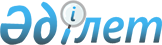 Қазақстан Республикасының мемлекеттiк басқару және құқық қорғау органдары қызметкерлерiнiң лауазымдық жалақыларын өсiру туралы
					
			Күшін жойған
			
			
		
					Қазақстан Республикасы Министрлер Кабинетiнiң ҚАУЛЫСЫ 1995 жылғы 11 шiлде N 945. Күшi жойылды - Қазақстан Республикасы Үкіметінің 1996.12.25. N 1620 қаулысымен.



          "1995 жылға арналған республикалық бюджет туралы" Қазақстан
Республикасы Президентiнiң 1995 жылғы 15 наурыздағы N 2120 Заң
күшi бар Жарлығына сәйкес Қазақстан Республикасының Министрлер
Кабинетi ҚАУЛЫ ЕТЕДI:




          "Қазақстан Республикасы Мемлекеттiк қаржы бақылау комитетi
қызметкерлерiнiң лауазымдық жалақылары туралы" 1995 жылғы 13
сәуiрдегi N 458, "Қазақстан Республикасы Қаржы министрлiгiнiң
жеке мәселелерi туралы" 1995 жылғы 13 сәуiрдегi N 468, "Қазақстан
Республикасының мемлекеттiк басқару органдары қызметкерлерiнiң
лауазымдық жалақылары туралы" 1995 жылғы 14 сәуiрдегi N 474,
"Қазақстан Республикасы Министрлер Кабинетi жанындағы Кеден
комитетiнiң мәселелерi туралы" 1995 жылғы 16 мамырдағы N 694,
"Қазақстан Республикасының Ұлттық қауiпсiздiк комитетiнiң жеке
құрамының ақшалай табысы (еңбекақысы туралы)" 1995 жылғы 24
мамырдағы N 733, "Қазақстан Республикасының Iшкi iстер органдары
қызметкерлерiнiң ақшалай табысы (еңбекақысы) туралы" 1995 жылғы 15
маусымдағы N 829 Қазақстан Республикасы Министрлер Кабинетiнiң
қаулыларымен бекiтiлген Қазақстан Республикасының мемлекеттiк
басқару және құқық қорғау органдары қызметкерлерiнiң лауазымдық
жалақыларына 1995 жылғы 1 шiлдеден бастап 1,12 түзетпе есептiк
коэффициентi қолданылсын.




          Қазақстан Республикасының




          Премьер-министрi








					© 2012. Қазақстан Республикасы Әділет министрлігінің «Қазақстан Республикасының Заңнама және құқықтық ақпарат институты» ШЖҚ РМК
				